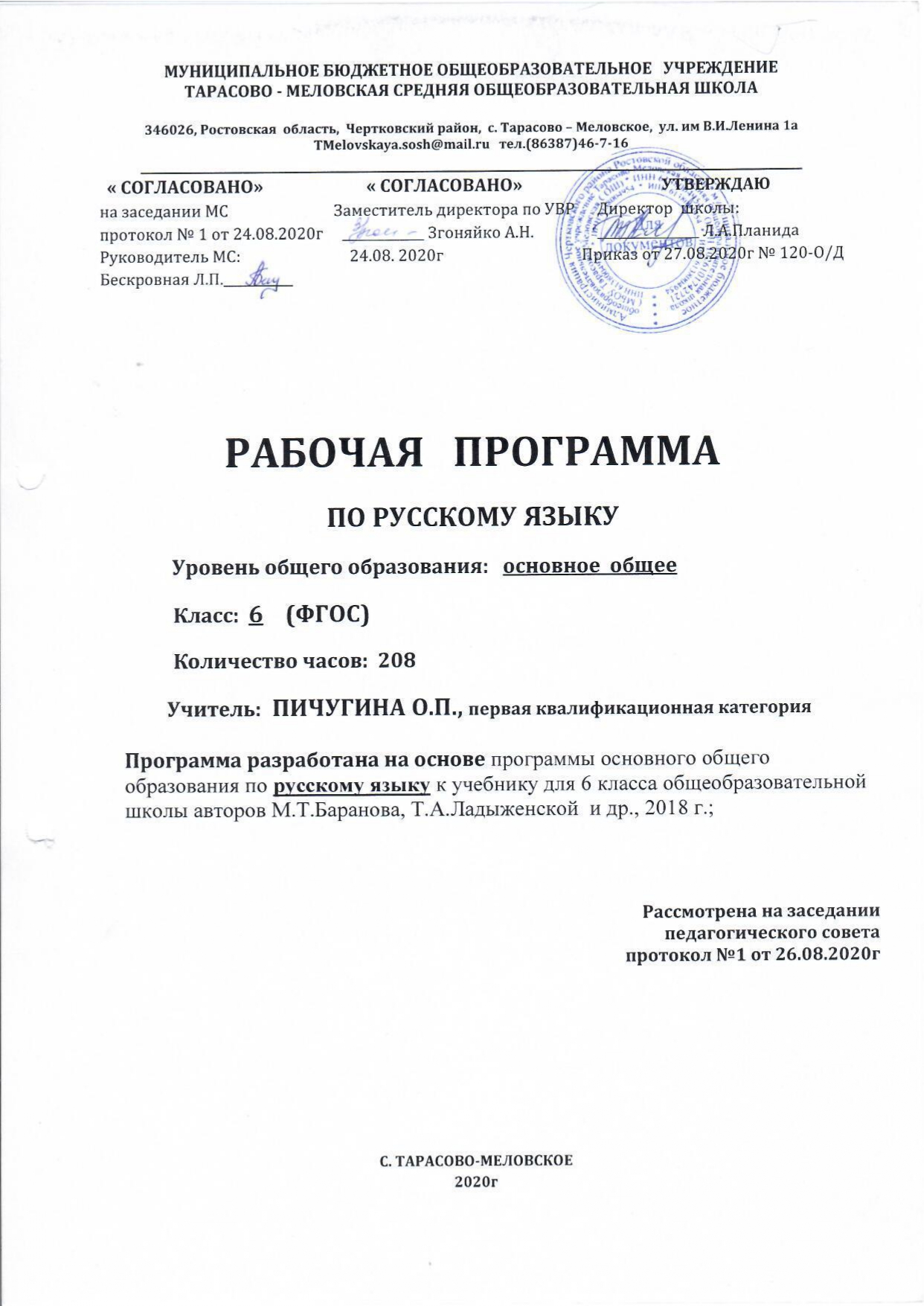 РАЗДЕЛ  I. Пояснительная запискаДанная рабочая программа составлена  в соответствии с :требованиями федерального  государственного образовательного стандарта основного общего образования ( Приказ Минобразования и науки России №1897 от 17.12.2010 г с изменениями от 31. 12. 2015 г. № 1577);примерной программой  основного общего образования по русскому языку к учебнику для 6 класса общеобразовательной школы авторов М.Т.Баранова, Т.А.Ладыженской  и др., 2018 госновной образовательной программой  основного общего образования МБОУ Тарасово – Меловской СОШ  (Приказ от 27.08.2020г  № 120 ). календарным учебным графиком МБОУ Тарасово – Меловской СОШ  на 2020-2021 учебный год (Приказ от 27.08.2020г  № 120).учебным планом МБОУ Тарасово – Меловской СОШ  на 2019-2020 учебный год (Приказ   от 27.08.2020г  № 120);приказом Минобрнауки России от 28.12.2018 № 345 «Об утверждении федерального перечня учебников, рекомендуемых к использованию при реализации имеющих государственную аккредитацию образовательных программ начального общего, основного общего, среднего общего образования»;положением о рабочей программе (Приказ  от 29.08.2017г №130)  На основании:Статья 12. Образовательные программы Федерального закона об образовании (Утвержден 29 декабря 2012 года N 273-ФЗ) Статья 28.  Компетенция , права ,обязанности  и ответственность образовательного учреждения Федерального закона об образовании (Утвержден 29 декабря 2012 года N 273-ФЗ)п. 4.4 Устава школы (Постановление Администрации Чертковского района Ростовской области от 14.09.2015 № 724 )Основные цели и задачи изучения русского (родного) языка в основной школе:воспитание духовно богатой, нравственно ориентированной личности с развитым чувством самосознания и общероссийского гражданского состояния, человека, любящего свою Родину, знающего и уважающего родной язык, сознательно относящегося к нему как явлению культуры, осмысляющего родной язык как основное средство общения, средство получения знаний в разных сферах человеческой деятельности, средство освоения материально-этических норм, принятых в обществе;овладение системой знаний, языковыми и речевыми умениями и навыками, развитие готовности и способности к речевому взаимодействию и взаимопониманию, потребности в речевом самосовершенствовании, овладение важнейшими общеучебными умениями и универсальными учебными действиями, формирование навыков самостоятельной учебной деятельности, самообразования;приобретение знаний об устройстве языковой системы и закономерностях её функционирования, развитие способности опознавать, анализировать, сопоставлять, классифицировать и оценивать языковые факты, обогащение активного словарного запаса, расширение объема используемых в речи грамматических средств, совершенствование орфографической и пунктуационной грамотности, развитие умений стилистически корректного использования лексики и фразеологии русского языка;развитие интеллектуальных и творческих способностей обучающихся, развитие речевой культуры, овладение правилами использования языка в разных ситуациях общения, нормами речевого этикета, воспитание стремления к речевому самосовершенствованию, осознание эстетической ценности родного языка;совершенствование коммуникативных способностей, формирование готовности к сотрудничеству, созидательной деятельности, умений вести диалог, искать и находить содержательные компромиссы.Учебно-методический комплект:Учебник :  Русский язык. 6 класс. учеб. Для общеобразовательных учреждений/ М.Т.Баранова, Т.А.Ладыженской  и др ., -М.: Просвещение, 2018Поурочные разработки по русскому языку 6 класс. Ав. Н.В.Егорова .-М.: ВАКО, 2018Место учебного предмета	      В федеральном базисном учебном плане  на учебный предмет русский язык в 6 классе     отводится __6  часов в неделю.   Календарный учебный график МБОУ Тарасово - Меловской СОШ  на 2020 -2021 учебный год предусматривает в 6 классе 35  учебных недель. В соответствии с ФГОС и учебным планом школы на 2020 -2021 уч. год  для основного  общего образования  на учебный предмет  русский язык _в __6  классе отводится  _6_ часов в неделю, т.е._210  часов  в год. Данная рабочая программа  является гибкой и позволяет в ходе реализации вносить изменения в соответствии со сложившейся ситуацией:- дополнительные дни отдыха, связанные с государственными праздниками (  календарный учебный график (  приказ от 27.08.2020г  № 120);- прохождение курсов повышения квалификации ( на основании приказа РОО);-отмена  учебных занятий по погодным условиям ( на основании приказа РОО);- по болезни учителя;- участие в ВПР;- в условиях карантина на дистанционном обучении;и другими.Так как  3.05 и 10.05   являются официальными   праздничными  нерабочими днями в РФ, то данная рабочая   программа  рассчитана на 206 часа, будет выполнена и освоена обучающимися в  полном объёме.Раздел 2. Планируемые результаты освоения учебного предметаЛичностные результаты:1) понимание русского языка как одной из основных национально-культурных ценностей русского народа, определяющей роли родного языка в развитии интеллектуальных, творческих способностей и моральных качеств личности, его значения в процессе получения школьного образования;2) осознание эстетической ценности русского языка; уважительное отношение к одному языку, гордость за него; потребность сохранить чистоту русского языка как явления национальной культуры; стремление к речевому самосовершенствованию;3) достаточный объём словарного запаса и усвоенных грамматических средств для свободного выражения мыслей и чувств в процессе речевого общения; способность к самооценке на основе наблюдения за собственной речью.Метапредметные результаты:1) владение всеми видами речевой деятельности:аудирование и чтение:адекватное понимание информации устного и письменного сообщения (коммуникативной установки, темы текста, основной мысли; основной и дополнительной информации);владение разными видами чтения (поисковым, просмотровым, ознакомительным, изучающим) текстов разных стилей и жанров;адекватное восприятие на слух текстов разных стилей и жанров; владение разными видами аудирования (выборочным, ознакомительным, детальным);способность извлекать информацию из различных источников, включая средства массовой информации, компакт-диски учебного назначения, ресурсы Интернета; свободно пользоваться словарями различных типов, справочной литературой, в том числе и на электронных носителях;овладение приёмами отбора и систематизации материала на определённую тему; умение вести самостоятельныйпоиск информации; способность к преобразованию, сохранению и передаче информации, полученной в результате чтения или аудирования;умение сопоставлять и сравнивать речевые высказывания с точки зрения их содержания, стилистических особенностей и использованных языковых средств;говорение и письмо:способность определять цели предстоящей учебной деятельности (индивидуальной и коллективной), последовательность действий; оценивать достигнутые результаты и адекватно формулировать их в устной и письменной форме;умение воспроизводить прослушанный или прочитанный текст с заданной степенью свёрнутости (план, пересказ, конспект, аннотация);умение создавать устные и письменные тексты разных типов, стилей речи и жанров с учётом замысла, адресата и ситуации общения;способность свободно, правильно излагать свои мысли в устной и письменной форме, соблюдать нормы построения текста (логичность, последовательность, связность, соответствие теме и др.), адекватно выражать своё отношение к фактам и явлениям окружающей действительности, к прочитанному, услышанному, увиденному;владение различными видами монолога (повествование, описание, рассуждение; сочетание разных видов монолога) и диалога (этикетный, диалог-расспрос, диалог-побуждение, диалог — обмен мнениями и др.; сочетание разных видовдиалога);соблюдение в практике речевого общения основных орфоэпических, лексических, грамматических, стилистических норм современного русского литературного языка; соблюдение основных правил орфографии и пунктуации в процессе письменного общения;способность участвовать в речевом общении, соблюдая нормы речевого этикета; адекватно использовать жесты, мимику в процессе речевого общения;способность осуществлять речевой самоконтроль в процессе учебной деятельности и в повседневной практике речевого общения; способность оценивать свою речь с точки зрения её содержания, языкового оформления; умение находить грамматические и речевые ошибки, недочёты, исправлять их; совершенствовать и редактировать собственные тексты;умение выступать перед аудиторией сверстников с небольшими сообщениями, докладом, рефератом; участие в спорах, обсуждениях актуальных тем с использованием различных средств аргументации;2) применение приобретённых знаний, умений и навыков в повседневной жизни; способность использовать родной язык как средство получения знаний по другим учебным предметам; применение полученных знаний, умений и навыков анализа языковых явлений на межпредметном уровне (на уроках иностранного языка, литературы и др.);3) коммуникативное целесообразное взаимодействие с окружающими людьми в процессе речевого общения, совместного выполнения какого-либо задания, участия в спорах, обсуждениях актуальных тем; овладение национально-культурными нормами речевого поведения в различных ситуациях формального и неформального межличностного и межкультурного общения.Предметные результаты:1) представление об основных функциях языка, о роли русского языка как национального языка русского народа, как государственного языка Российской Федерации и языка межнационального общения, о связи языка и культуры народа, о роли родного языка в жизни человека и общества;2) понимание места родного языка в системе гуманитарных наук и его роли в образовании в целом;3) усвоение основ научных знаний о родном языке; понимание взаимосвязи его уровней и единиц;4) освоение базовых понятий лингвистики: лингвистика и её основные разделы; язык и речь, речевое общение, речь устная и письменная; монолог, диалог и их виды; ситуация речевого общения; разговорная речь, научный, публицистический, официально-деловой стили, язык художественной литературы; жанры научного, публицистического, официально-делового стилей и разговорной речи; функционально- смысловые типы речи (повествование, описание, рассуждение); текст, типы текста; основные единицы языка, их признаки и особенности употребления в речи;5) овладение основными стилистическими ресурсами лексики и фразеологии русского языка, основными нормами русского литературного языка (орфоэпическими, лексическими, грамматическими, орфографическими, пунктуационными), нормами речевого этикета и использование их в своей речевой практике при создании устных и письменных высказываний;6) опознавание и анализ основных единиц языка, грамматических категорий языка, уместное употребление языковых единиц адекватно ситуации речевого общения;7) проведение различных видов анализа слова (фонетический, морфемный, словообразовательный, лексический, морфологический), синтаксического анализа словосочетания и предложения, многоаспектного анализа текста с точки зрения его основных признаков и структуры, принадлежности к определённым функциональным разновидностям языка, особенностей языкового оформления, использования выразительных средств языка;8) понимание коммуникативно-эстетических возможностей лексической и грамматической синонимии и использование их в собственной речевой практике;9) осознание эстетической функции родного языка, способность оценивать эстетическую сторону речевого высказывания при анализе текстов художественной литературы.Продвижение учащихся в освоении курса русского (родного) языка проверяется на каждом этапе обучения. Уровень сформированности метапредметных и предметных умений оценивается в баллах в результате проведения текущего, тематического, итогового контроля, что предполагает выполнение учащимися разнообразной работы: заданий, определяющих уровень развития языковых и речевых умений и навыков; заданий творческого и поискового характера, выявляющих уровень овладения коммуникативными умениями и навыками; комплексных работ, выполняющихся на межпредметной основе и устанавливающих уровень овладения универсальными учебными действиями. Личностные результаты обучения оцениваются без выставления отметки — только на качественном уровне.Обучающийся  научится:использовать различные виды монолога и диалога;оценивать образцы устной монологической и диалогической речи с точки зрения соответствия ситуации речевого общения, достижения коммуникативных целей речевого взаимодействия, уместности использования языковых средств;обсуждать и четко формулировать цели, план совместной групповой учебной деятельности, распределение частей работы;соблюдать в практике письма основные лексические, грамматические нормы современного русского литературного языка; стилистически корректно использовать лексику и фразеологию, правила речевого этикета;различать самостоятельные части речи (существительное, глагол, прилагательное, числительное, местоимение) по совокупности признаков и аргументировано доказывать принадлежность слова к той или иной части речи;находить орфограммы в соответствии с изученными правилами;различать лексические и функциональные омонимы с учетом значения и синтаксической функции слова;использовать языковые средства, устраняя разнообразное повторение слов в тексте;производить морфемный и морфологический разбор изученных частей речи;соблюдать литературные нормы употребления различных частей речи в устной и письменной формах речи;строить тексты различных типов речи, учитывая при их создании роль изученных частей речи; анализировать и создавать тексты изученных стилей (отзыв о книге, индивидуальная характеристика, описание места, биография, правила, случаи из жизни);Обучающийся  получит возможность научиться:участвовать в коллективном обсуждении проблем, аргументировать собственную позицию;понимать основные причины коммуникативных неудач и объяснять их;понимать, анализировать, оценивать явную и скрытую (подтекстовую) информацию в прочитанных текстах;извлекать информацию по заданной проблеме из различных источников (включая противоположные точки зрения на ее решение);создавать устные монологические и диалогические высказывания в учебно – научной сфере общения;публично защищать проект;анализировать и оценивать речевые высказывания с точки зрения их успешности в достижении прогнозируемого результата;различать и анализировать тексты разных типов и стилей с точки зрения специфики использования в них языковых средств;характеризовать вклад выдающихся лингвистов в развитие русистики;выразительно читать поэтические и прозаические тексты;демонстрировать роль орфографии и пунктуации в передаче смысловой стороны речи.Раздел 3. Содержание учебного предмета Язык. Речь. Общение (1 ч)Русский язык – один из развитых языков мира. Язык, речь, общение. Ситуация общения. Развитие речи (далее Р.Р.). Определение схемы ситуации общения.Повторение изученного в 5 классе(12 ч)Фонетика. Орфоэпия. Морфемы в слове. Орфограммы в приставках и корнях слов. Части речи. Орфограммы в окончаниях слов. Словосочетания. Простое предложение. Знаки препинания. Сложное предложение. Запятые в сложном предложении. Синтаксический разбор предложений. Прямая речь. Диалог.Р.Р. Тип речи. Стиль речи. Основная мысль текста. Составление диалога.Текст (5 ч)Текст, его особенности. Тема и основная мысль текста. Заглавие текста. Начальные и конечные предложения текста. Ключевые слова. Основные признаки текста. Текст и стили речи. Официально-деловой стиль.Р.Р. Речь устная и письменная; диалогическая и монологическая. Основная мысль текста.Лексика. Культура речи (15 ч)Слово и его лексическое значение. Собирание материалов к сочинению. Общеупотребительные слова. Профессионализмы. Диалектизмы. Исконно русские и заимствованные слова. Неологизмы. Устаревшие слова. Словари. Повторение.Р.Р. Написание сжатого изложения. Приемы сжатия текста. Составление словарной статьи по образцу.Фразеология. Культура речи (2 ч)Фразеологизмы. Источники фразеологизмов. Повторение.Р.Р. Конструирование текста с использованием фразеологизмов.Словообразование. Орфография. Культура речи (28 ч)Морфемика и словообразование. Описание помещения. Основные способы образования слов в русском языке. Этимология слов. Систематизация материалов к сочинению. Сложный план. Правописание чередующихся гласных а и о в корнях -кас- – -кос-, -гар- – -гор-, -зар- – -зор-. Правописание букв ы и и после приставок на согласные. Гласные в приставках пре- и при-. Соединительные гласные о и е в сложных словах. Сложносокращённые слова. Морфемный и словообразовательный разбор слова. Повторение.Р.Р. Анализ стихотворного текста с точки зрения состава и способа образования слов. Сложный план сочинения. Описание помещения. Составление рассказа по рисункам. Выборочное изложение по произведению художественной литературы. Сочинение по картине.Морфология. Орфография. Культура речиИмя существительное (23 ч)Имя существительное как часть речи. Разносклоняемые имена существительные. Буква е в суффиксе -ен- существительных на -мя. Несклоняемые имена существительные. Род несклоняемых имен существительных. Имена существительные общего рода. Морфологический разбор имени существительного. Не с существительными. Буквы ч и щ в суффиксе существительных -чик (-щик). Правописание гласных в суффиксах  -ек и –ик. Гласные о и е после шипящих в суффиксах существительных. Повторение.Р.Р. Написание письма. Составление текста-описания по личным впечатлениям. Анализ стихотворного текста: определение основной мысли, темы, ключевых слов текста.Имя прилагательное (29 ч)Имя прилагательное как часть речи. Описание природы. Степени сравнения имен прилагательных. Разряды прилагательных по значению. Качественные прилагательные. Относительные прилагательные. Притяжательные прилагательные. Морфологический разбор имени прилагательного. Не с прилагательными. Буквы о и е после шипящих и ц в суффиксах прилагательных. Одна и две буквы н в суффиксах прилагательных. Различение на письме суффиксов прилагательных -к- – -ск-. Дефисное и слитное написание сложных прилагательных. Повторение.Р.Р. Описание природы: основная мысль, структура описания, языковые средства, используемые в описании. Составление плана описания природы. Выборочное изложение по произведению художественной литературы. Имя числительное (19 ч)Имя числительное как часть речи. Простые и составные числительные. Мягкий знак на конце и в середине числительных. Порядковые числительные. Разряды количественных числительных. Числительные, обозначающие целые числа. Дробные числительные. Собирательные числительные. Морфологический разбор имени числительного. Повторение.Р.Р. Стиль текста. Выборочное изложение по произведениям художественной литературы. Составление текста объявления. Устное выступление на тему «Берегите природу». Местоимение (24 ч)Местоимение как часть речи. Личные местоимения. Возвратное местоимение себя. Вопросительные и относительные местоимения. Неопределенные местоимения. Отрицательные местоимения. Притяжательные местоимения. Рассуждение. Указательные местоимения. Определительные местоимения. Местоимения и другие части речи. Морфологический разбор местоимения. Повторение.Глагол (31 ч)Глагол как часть речи. Разноспрягаемые глаголы. Глаголы переходные и непереходные. Наклонение глагола. Изъявительное наклонение. Условное наклонение. Повелительное наклонение. Употребление наклонений. Безличные глаголы. Морфологический разбор глагола. Рассказ на основе услышанного. Правописание гласных в суффиксах глагола. Повторение. Р.Р. Сочинение-рассказ. Изложение. Составление текста с глаголами условного наклонения. Рассказ по рисункам. Составление текста-рецепта.Повторение и систематизация изученного в 5 и 6 классах (19 ч)Разделы науки о языке. Орфография. Пунктуация. Лексика и фразеология. Словообразование. Морфология. Синтаксис. РАЗДЕЛ 4. Тематическое планированиеРаздел 5. Календарно-тематическое планирование по русскому языку 6 классРАЗДЕЛ 6. Система оценки достижения планируемых результатов     «Нормы оценки…» призваны обеспечить одинаковые требования к знаниям, умениям и навыкам учащихся по русскому языку. В них устанавливаются: 1) единые критерии оценки различных сторон владения устной и письменной формами русского языка  (критерии оценки орфографической и пунктуационной грамотности, языкового оформления связного навыков; 3) объем различных видов контрольных работ; 4) количество отметок за различные виды контрольных работ.Оценка устных ответов учащихся          Устный опрос является одним из основных способов учета  знаний учета учащихся по русскому языку. Развернутый ответ ученика должен представлять собой связное, логически последовательное сообщение на определенную тему, показывать его умение применять определения, правила в конкретных случаях.При оценке ответа ученика надо руководствоваться следующими критериями: 1) полнота и правильность ответа; 2) степень осознанности, понимания изученного; 3) языковое оформление ответа.Оценка «5» ставится, если ученик: 1) полно излагает изученный материал, дает правильное определение языковых понятий; 2) обнаруживает понимание материала, может обосновать свои суждения, применить знания на практике, привести необходимые примеры не только по учебнику, но и самостоятельно составленные; 3) излагает материал последовательно и правильно с точки зрения норм литературного языка.Оценка «4» ставится, если ученик дает ответ, удовлетворяющий тем же требованиям, что и для оценки «5», но допускает 1-2 ошибки, которые сам же исправляет, и 1-2 недочета в последовательности и языковом оформлении излагаемого.Оценка «3» ставится, если ученик обнаруживает знание и понимание основных положений данной темы, но: 1) излагает материал неполно и допускает неточности в определении понятий или формулировке правил; 2) не умеет достаточно глубоко и доказательно обосновать свои суждения и привести свои примеры; 3) излагает материал непоследовательно и допускает ошибки в языковом оформлении излагаемого.Оценка «2» ставится, если ученик обнаруживает незнание большей части соответствующего раздела изучаемого материала, допускает ошибки в формулировке определений и правил, искажающие их смысл, беспорядочно и неуверенно излагает материал. Оценка «2» отмечает такие недостатки в подготовке ученика, которые являются серьезным препятствием к успешному овладению последующим материалом.Оценка «1» ставится, если ученик обнаруживает полное незнание или непонимание материала.Оценка («5», «4», «3») может ставиться не только за единовременный ответ (когда на проверку подготовки ученика отводится определенное время), но и за рассредоточенный во времени, то есть за сумму ответов, данных учеником на протяжении урока  (выводится поурочный балл),  при условии, если в процессе урока не только заслушивались ответы учащегося, но и осуществлялась проверка его умения применять знания на практике.Ученикам предъявляются требования только к таким умениям и навыкам, над которыми они работали или работают к моменту проверки. На уроках русского языка проверяются: 1) знание полученных сведений о языке; 2) орфографические и пунктуационные навыки; 3) речевые уменияПятибалльная система оценивания строится на основе «Положение о промежуточной аттестации школьников» и «Единых требований к устной и письменной речи учащихся, к проведению письменных работ и проверке тетрадей» (Методическое письмо МП РСФСР от 01.09. 1980г.)Оценка письменных работ  по русскому языкуОценка диктантов.Диктант – одна из основных форм проверки орфографической и пунктуационной грамотности. Для диктантов целесообразно использовать связные тексты, отвечающие нормам современного литературного языка и доступные по содержанию учащимся данного класса. Требования к тексту диктанта представлены в таблице 1.Требования к тексту диктанта.                                                                            Таблица 1Нормы оценивания диктантов                                                          Таблица 2Оценка дополнительного задания к диктанту В комплексной контрольной работе, состоящей из диктанта и дополнительного (фонетического, лексического, грамматического, орфографического) задания рекомендуется руководствоваться показателями, представленными в таблице 3.Показатели для оценки дополнительного задания к диктанту      Таблица 3Требования к объему сочинений и изложений                                                         Таблица 4Критерии оценивания сочинений изложений                                            Таблица 5Ошибки в содержании сочинений и изложенийОшибки в содержании сочинения или изложения показывают, что ученик не овладел полностью умением составлять программу высказывания: недостаточно знаком с фактическим материалом по теме высказывания; не умеет отбирать сведения так, чтобы раскрыть заявленную тему; не владеет логикой изложения. Классификация ошибок в содержании сочинений и изложений представлена в таблице 6Классификация ошибок в содержании сочинений и изложений    Таблица 6Нормы оценивания сочинений и изложений                                   Таблица 7Примечания:1.При оценке необходимо учитывать самостоятельность, оригинальность замысла ученического сочинения, уровень его композиционного и речевого оформления. Наличие оригинального замысла, его хорошая реализация позволяют повысить первую оценку за сочинение на один балл.2. Если объём сочинения в полтора-два раза больше нормы, то при оценке работ  следует исходить из нормативов, увеличенных для отметки»4» на одну, а для отметки»3» на две единицы. При выставлении оценки « 5» превышение объёма сочинения не принимается во внимание.3. Первая оценка (содержание и речь) не может быть положительной, если не раскрыта тема сочинения, хотя по остальным показателям оно написано удовлетворительно. № п/пРаздел.ТемаКол-во  часовЭлементы содержанияОсновные виды учебной  деятельностиСистема оценки 1Язык. Речь. Общение1Русский язык – один из развитых языков мира. Язык, речь, общение. Ситуация общения.Развитие речи (далее Р.Р.). Определение схемы ситуации общения.Аргументируют основные положения о роли русского языка в современном мире (устно и письменно).Составляют опорный конспект для пересказа текста. Выполняют письменное дифференцированное заданиеСочинение 2Повторение изученного в 5 классе12Фонетика. Орфоэпия. Морфемы в слове. Орфограммы в приставках и корнях слов. Части речи. Орфограммы в окончаниях слов. Словосочетания. Простое предложение. Знаки препинания. Сложное предложение. Запятые в сложном предложении. Синтаксический разбор предложений. Прямая речь. Диалог.Р.Р. Тип речи. Стиль речи. Основная мысль текста. Составление диалога.Контрольная работа (далее К.Р.). Входной контроль (контрольный диктант с грамматическим заданием).Анализируют теоретические сведения из учебника. Работают с таблицей учебника. Иллюстрируют таблицу своими примерами. Осуществляют тренинговые упражнения и самоконтроль в выборе написаний. Готовят устный рассказ по таблице. Формулируют правило в соответствии с графической схемой в учебнике. Отрабатывают практически орфограмму. Осуществляют самоконтроль в выборе орфограммы.Осуществляют работу по развитию речи.Работают с текстами разных стилей. Выполняют дома дифференцированное задание. Развивают речь: пишут сочинение в форме письма.Сочинение Контрольная  работа  по теме  «Повторение изученного»3Текст5Текст, его особенности. Тема и основная мысль текста. Заглавие текста. Начальные и конечные предложения текста. Ключевые слова. Основные признаки текста. Текст и стили речи. Официально-деловой стиль.Р.Р. Речь устная и письменная; диалогическая и монологическая. Основная мысль текста.Анализируют теоретические сведения из учебника. Работают с таблицей учебника. Иллюстрируют таблицу своими примерами. Осуществляют тренинговые упражнения и самоконтроль в выборе написаний. Работают с текстами разных стилей. Выполняют дома дифференцированное задание. Развивают речь: пишут сочинение в форме письма.Готовят устный рассказ по таблице. Формулируют правило в соответствии с графической схемой в учебнике. Отрабатывают практически орфограмму. Осуществляют самоконтроль в выборе орфограммы.Осуществляют работу по развитию речи.Наблюдают соотнесённость содержания предложения с ситуацией, фрагментом действительности. Анализируют слова, словосочетания и предложения, пишут изложение от3 лица4Лексика. Культура речи15Слово и его лексическое значение. Собирание материалов к сочинению. Общеупотребительные слова. Профессионализмы. Диалектизмы. Исконно русские и заимствованные слова. Неологизмы. Устаревшие слова. Словари. Повторение.Р.Р. Устное описание картины. Работа со словарями.К.Р. Контрольное сжатое изложение. Приемы сжатия текстаопознавание простых предложений, наблюдения за схемами различных видов простых предложений, определения особенности связи подлежащего и сказуемого, написание схематичного диктанта, определение предикативности предложений, СочинениеИзложениеКонтрольная работа   по теме «Лексика. Фразеология. Культура речи»5Фразеология. Культура речи2Фразеологизмы. Источники фразеологизмов. Повторение.Р.Р. Конструирование текста с использованием фразеологизмовконструирование предложений, грамматико-интонационный анализ при объяснении расстановки знаков препинания в предложении, работа в парах «сильный - слабый» с дидактическим материалом, на основе текста развивают свои правописные навыки, закрепляя теоретические сведения, полученные в параграфе, развивают творческие способности, грамматически видоизменяя текст упражнения в соответствии с заданиемконструирование предложений, грамматико-интонационный анализ при объяснении расстановки знаков препинания в предложении, работа в парах «сильный - слабый» с дидактическим материалом, на основе текста развивают свои правописные навыки, закрепляя теоретические сведения, полученные в параграфе, развивают творческие способности, грамматически видоизменяя текст упражнения в соответствии с заданиемСочинениеИзложениеКонтрольная работа   по теме «Лексика. Фразеология. Культура речи»6Словообразование. Орфография. Культура речи28Морфемика и словообразование. Описание помещения. Основные способы образования слов в русском языке. Этимология слов. Систематизация материалов к сочинению. Сложный план. Правописание чередующихся гласных а и о в корнях -кас- – -кос-, -гар- – -гор-, -зар- – -зор-. Правописание букв ы и и после приставок на согласные. Гласные в приставках пре- и при-. Соединительные гласные о и е в сложных словах. Сложносокращённые слова. Морфемный и словообразовательный разбор слова. Повторение.Р.Р. Анализ стихотворного текста с точки зрения состава и способа образования слов. Сложный план сочинения. Описание помещения. Составление рассказа по рисункам. Выборочное изложение по произведению художественной литературы. Сочинение по картине.конструирование предложений, грамматико-интонационный анализ при объяснении расстановки знаков препинания в предложении, актуализируют  на основе материала для наблюдений информацию о членах предложения, работа в парах «сильный - слабый»  с дидактическим материалом, извлечение информации по теме из учебной статьи, запись и выделение грамматических основ и второстепенных членов в предложениях.СочинениеИзложениеКонтрольная работа   по теме «Словообразование»Морфология. Орфография. Культура речи7Имя существительное23Имя существительное как часть речи. Разносклоняемые имена существительные. Буква е в суффиксе -ен- существительных на -мя. Несклоняемые имена существительные. Род несклоняемых имен существительных. Имена существительные общего рода. Морфологический разбор имени существительного. Не с существительными. Буквы ч и щ в суффиксе существительных -чик (-щик). Правописание гласных в суффиксах  -ек и –ик. Гласные о и е после шипящих в суффиксах существительных. Повторение.Р.Р. Написание письма. Составление текста-описания по личным впечатлениям. Анализ стихотворного текста: определение основной мысли, темы, ключевых слов текстаконструирование предложений, грамматико-интонационный анализ при объяснении расстановки знаков препинания в предложении, работа в парах «сильный - слабый»  с дидактическим материалом, характеризуют односоставные предложения со стороны грамматической основы, различение односоставных предложений с разной  грамматической основой, распространение  односоставных предложений  второстепенными членами.формируют умение определять неполные двусоставные и односоставные предложения, характеризуют односоставные предложения со стороны грамматической основы, различение односоставных предложений с разной  грамматической основой, распространение  односоставных предложений  второстепенными членами.ПисьмоКонтрольная работа  по теме  «Имя существительное»8Имя прилагательное29Имя прилагательное как часть речи. Описание природы. Степени сравнения имен прилагательных. Разряды прилагательных по значению. Качественные прилагательные. Относительные прилагательные. Притяжательные прилагательные. Морфологический разбор имени прилагательного. Не с прилагательными. Буквы о и е после шипящих и ц в суффиксах прилагательных. Одна и две буквы н в суффиксах прилагательных. Различение на письме суффиксов прилагательных -к- – -ск-. Дефисное и слитное написание сложных прилагательных. Повторение.Р.Р. Описание природы: основная мысль, структура описания, языковые средства, используемые в описании. Составление плана описания природы. Выборочное изложение по произведению художественной литературы. конструирование предложений, грамматико-интонационный анализ при объяснении расстановки знаков препинания в предложении.СочинениеИзложениеКонтрольная работа  по теме «Имя прилагательное»Имя числительное19Имя числительное как часть речи. Простые и составные числительные. Мягкий знак на конце и в середине числительных. Порядковые числительные. Разряды количественных числительных. Числительные, обозначающие целые числа. Дробные числительные. Собирательные числительные. Морфологический разбор имени числительного. Повторение.работа в парах «сильный - слабый»  с дидактическим материалом, конструирование предложений, грамматико-интонационный анализ при объяснении расстановки знаков препинания в предложении, выделение запятыми обособленных членов, выраженных причастными и деепричастными  оборотами, обозначение паузы, которые выделяют  обособленные члены, списывают текста, подчёркивание грамматических основ сложных предложений.работа в парах «сильный - слабый»  с дидактическим материалом, конструирование предложений, грамматико-интонационный анализ при объяснении расстановки знаков препинания в предложении, выделение запятыми обособленных членов, выраженных причастными и деепричастными  оборотами, обозначение паузы, которые выделяют  обособленные члены, списывают текста, подчёркивание грамматических основ сложных предложений.работа  с дидактическим материалом, конструирование предложений, грамматико-интонационный анализ при объяснении расстановки знаков препинания в предложении, творческий диктант, составление текст с использованием распространённых обращений, выбор из текстов  художественной и публицистической литературы примеры употребления разных обращений,  мини – исследование.работа  с дидактическим материалом, конструирование предложений, грамматико-интонационный анализ при объяснении расстановки знаков препинания в предложении, творческий диктант, составление текст с использованием распространённых обращений, выбор из текстов  художественной и публицистической литературы примеры употребления разных обращений,  мини – исследование.конструирование предложений, грамматико-интонационный анализ при объяснении расстановки знаков препинания в предложении.конструирование предложений, грамматико-интонационный анализ при объяснении расстановки знаков препинания в предложении.конструирование предложений, грамматико-интонационный анализ при объяснении расстановки знаков препинания в предложении, работа с алгоритмом, таблицей, схемой;  грамматико-интонационный анализ при объяснении расстановки знаков препинания в предложении, решение лингвистических задач с последующей взаимопроверкой, контроль и самоконтроль основных понятий, защита мини – проектов.РассказКонтрольная работа   по теме «имя числительное».9Имя числительное19Имя числительное как часть речи. Простые и составные числительные. Мягкий знак на конце и в середине числительных. Порядковые числительные. Разряды количественных числительных. Числительные, обозначающие целые числа. Дробные числительные. Собирательные числительные. Морфологический разбор имени числительного. Повторение.работа в парах «сильный - слабый»  с дидактическим материалом, конструирование предложений, грамматико-интонационный анализ при объяснении расстановки знаков препинания в предложении, выделение запятыми обособленных членов, выраженных причастными и деепричастными  оборотами, обозначение паузы, которые выделяют  обособленные члены, списывают текста, подчёркивание грамматических основ сложных предложений.работа в парах «сильный - слабый»  с дидактическим материалом, конструирование предложений, грамматико-интонационный анализ при объяснении расстановки знаков препинания в предложении, выделение запятыми обособленных членов, выраженных причастными и деепричастными  оборотами, обозначение паузы, которые выделяют  обособленные члены, списывают текста, подчёркивание грамматических основ сложных предложений.работа  с дидактическим материалом, конструирование предложений, грамматико-интонационный анализ при объяснении расстановки знаков препинания в предложении, творческий диктант, составление текст с использованием распространённых обращений, выбор из текстов  художественной и публицистической литературы примеры употребления разных обращений,  мини – исследование.работа  с дидактическим материалом, конструирование предложений, грамматико-интонационный анализ при объяснении расстановки знаков препинания в предложении, творческий диктант, составление текст с использованием распространённых обращений, выбор из текстов  художественной и публицистической литературы примеры употребления разных обращений,  мини – исследование.конструирование предложений, грамматико-интонационный анализ при объяснении расстановки знаков препинания в предложении.конструирование предложений, грамматико-интонационный анализ при объяснении расстановки знаков препинания в предложении.конструирование предложений, грамматико-интонационный анализ при объяснении расстановки знаков препинания в предложении, работа с алгоритмом, таблицей, схемой;  грамматико-интонационный анализ при объяснении расстановки знаков препинания в предложении, решение лингвистических задач с последующей взаимопроверкой, контроль и самоконтроль основных понятий, защита мини – проектов.РассказКонтрольная работа   по теме «имя числительное».10Местоимение24Местоимение как часть речи. Личные местоимения. Возвратное местоимение себя. Вопросительные и относительные местоимения. Неопределенные местоимения. Отрицательные местоимения. Притяжательные местоимения. Рассуждение. Указательные местоимения. Определительные местоимения. Местоимения и другие части речи. Морфологический разбор местоимения. Повторение.работа с алгоритмом, таблицей, схемой;  грамматико-интонационный анализ при объяснении расстановки знаков препинания в предложении, решение лингвистических задач с последующей взаимопроверкой, контроль и самоконтроль основных понятий.РассказСочинение-рассуждениеКонтрольная работа   по теме "Местоимение"11Глагол31Глагол как часть речи. Разноспрягаемые глаголы. Глаголы переходные и непереходные. Наклонение глагола. Изъявительное наклонение. Условное наклонение. Повелительное наклонение. Употребление наклонений. Безличные глаголы. Морфологический разбор глагола. Рассказ на основе услышанного. Правописание гласных в суффиксах глагола. Повторение.работа с алгоритмом, таблицей, схемой;  грамматико-интонационный анализ при объяснении расстановки знаков препинания в предложении, решение лингвистических задач с последующей взаимопроверкой, контроль и самоконтроль основных понятий,Сочинение-рассказИзложениеКонтрольная работа   по теме "Глагол"12Повторение и систематизация изученного в 5 и 6 классах19Разделы науки о языке. Орфография. Пунктуация. Лексика и фразеология. Словообразование. Морфология. Синтаксисконструирование предложений, грамматико-интонационный анализ при объяснении расстановки знаков препинания в предложении, работа с алгоритмом, таблицей, схемой;  грамматико-интонационный анализ при объяснении расстановки знаков препинания в предложении, решение лингвистических задач с последующей взаимопроверкой, контроль и самоконтроль основных понятий, защита мини – проектов.СочинениеКонтрольная работа   по теме "Повторение изученного в 5 и 6 классах"№ п/пТема   урока, разделаКол-во часовФормы контроляДата проведенияДата проведения№ п/пТема   урока, разделаКол-во часовФормы контроляпланфакт1.Русский язык – один из развитых языков мира.1Устный опрос1,09Повторение изученного в 5 классе (9 ч +3ч)Повторение изученного в 5 классе (9 ч +3ч)Повторение изученного в 5 классе (9 ч +3ч)Повторение изученного в 5 классе (9 ч +3ч)Повторение изученного в 5 классе (9 ч +3ч)Повторение изученного в 5 классе (9 ч +3ч)2.Язык, речь, общение.1Устный опрос1,093.РР Ситуация общения.1Устный опрос2,094.Фонетика. Орфоэпия.1Устный опрос3,095.Морфемы в слове. Орфограммы в приставках и в корнях слов. 1Устный опрос4,096.Части речи. Орфограммы в окончаниях слов.1Орфографический диктант 7,097.РР Сочинение на тему «Интересная встреча»1Устное сочинение8,098.Словосочетание. Простое предложение. 1Устный опрос8,099.Сложное предложение. Запятые в сложном предложении. 1Конструирование предложений9,0910.Прямая речь. Диалог. 1Схематический диктант10,0911.РР Составление диалога на тему по выбору.1Составление диалога11,0912.Контрольная работа  по теме «Повторение изученного в 5 классе»1Контрольное списывание14,0913Анализ контрольной работы. Повторение темы «Запятые в сложном предложении.»1Устный опрос15,09Текст ( 5 ч)Текст ( 5 ч)Текст ( 5 ч)Текст ( 5 ч)Текст ( 5 ч)Текст ( 5 ч)14Текст, его особенности: тема , основная мысль. 1Фронтальный опрос15,0915 Основные признаки текста.1Фронтальный опрос16,0916РР Составление продолжения текста по данному началу.1Индивидуальный опрос 17,0917Текст и стили речи.1Фронтальный опрос18,0918Официально-деловой стиль речи.1Фронтальный опрос21,09Лексика и фразеология (13ч+ 4ч)Лексика и фразеология (13ч+ 4ч)Лексика и фразеология (13ч+ 4ч)Лексика и фразеология (13ч+ 4ч)Лексика и фразеология (13ч+ 4ч)Лексика и фразеология (13ч+ 4ч)19Слово и его лексическое значение.1Фронтальный опрос22,0920РР Устное сочинение – описание картины (А. П. Герасимов «После дождя»)1Устное сочинение22,0921Общеупотребительные слова. 1Фронтальный опрос23,0922Профессионализмы.1Фронтальный опрос24,0923Диалектизмы.1Кроссворд25,0924Исконно русские и заимствованные слова.1Фронтальный опрос28,0925РР Подготовка к сжатому изложению по упр.1191Сжатое  изложение 29,0926РР Сжатое изложение по упр.1191Сжатое  изложение29,0927Новые слова (неологизмы)1Фронтальный опрос30.0928Устаревшие слова.1Кроссворд 1,1029.Словари. 1Фронтальный опрос2,1030Повторение изученного в разделе «Лексика. Культура речи».1Самостоятельная работа5,1031Фразеологизмы. 1Фронтальный опрос6,1032Источники фразеологизмов.1Фронтальный опрос6,1033 РР Составление сообщения о возникновении фразеологизма (на выбор).1Индивидуальный опрос7,1034Повторение изученного в разделе «Лексика. Фразеология. Культура речи». 1Фронтальный опрос8,1035Контрольная работа № 2 по теме «Лексика. Фразеология. Культура речи» 1Тестовая работа9,10Словообразование и орфография (23ч + 5ч)Словообразование и орфография (23ч + 5ч)Словообразование и орфография (23ч + 5ч)Словообразование и орфография (23ч + 5ч)Словообразование и орфография (23ч + 5ч)Словообразование и орфография (23ч + 5ч)36Анализ контрольной работы. Морфемика и словообразование.1Фронтальный опрос12,1037РР Описание помещения.1Фронтальный опрос13,1038Морфологические способы образования слов в русском языке.1Фронтальный опрос13,1039Неморфемные способы образования слов в русском языке1Фронтальный опрос14,1040Этимология слов.1Фронтальный опрос15,1041РР Систематизация материалов  к сочинению. Сложный план.1Фронтальный опрос16,1042РР Сочинение-описание помещения1Сочинение-описание19,1043Буквы а и о в корнях -кос- -  - кас-.1Сигнальные карточки20,1044Буквы а и о в корнях -кос- -  - кас- (закрепление).1Орфографический диктант20,1045Буквы а и о в корнях -гор- - - гар-.1Сигнальные карточки21,1046Буквы а и о в корнях -гор- -  - гар- (закрепление).1Орфографический диктант22,1047Буквы а и о в корнях -зор- -  - зар-.1Сигнальные карточки23,1048Буквы а и о в корнях -зор- -   - зар- (закрепление).1Орфографический диктант26,1049Буквы ы и и после приставок.1Сигнальные карточки27,1050Буквы ы и и после приставок  ( закрепление).1Орфографический диктант27,1051Гласные в приставках пре- и при-.1Фронтальный опрос28,1052Значение приставки при-1Фронтальный опрос29,1053Значение приставки пре-1Сигнальные карточки30,1054Трудные случаи правописания приставок при - и пре-.1Фронтальный опрос9,1155РР Подготовка к  сочинению–описанию  изображённого на картине (Т. Н. Яблонская «Утро»)1Фронтальный опрос10,1156РР Сочинение – описание изображённого на картине (Т. Н. Яблонская. «Утро»)1Сочинение-описание10,1157Соединительные гласные о и е в сложных словах.1Фронтальный опрос11,1158Сложносокращённые слова.1.Фронтальный опрос12,1159Морфемный и словообразовательный разбор слова.1Фронтальный опрос13,1160Повторение изученного в разделе «Словообразование». 1Термилогический диктант16,1161Повторение изученного в разделе «Орфография. Культура речи».1Работа с перфокартой17,1162Контрольная работа № 3 по теме «Словообразование»1 Осложненное списывание17,1163Анализ контрольной работы. Повторение темы «Правописание гласных в приставках при- и при-»118,11Морфология и орфографияИмя существительное (20ч + 3ч)Морфология и орфографияИмя существительное (20ч + 3ч)Морфология и орфографияИмя существительное (20ч + 3ч)Морфология и орфографияИмя существительное (20ч + 3ч)Морфология и орфографияИмя существительное (20ч + 3ч)Морфология и орфографияИмя существительное (20ч + 3ч)64Повторение изученного в 5 классе. Имя существительное как часть речи.1Фронтальный опрос19,1165РР Составление письма другу.1Сочинение20,1166Разносклоняемые имена существительные.1Фронтальный опрос23,1167Склонение по падежам  разносклоняемых существительных.1Фронтальный опрос24,1168Буква е в суффиксе  -ен- существительных на       -мя.1.Фронтальный опрос24,1169РР Составление публичного выступления о происхождении имён.1Публичное выступление25,1170Несклоняемые имена существительные. 1Фронтальный опрос26,1171Несклоняемые имена существительные в речи.1Фронтальный опрос27,1172Род несклоняемых имён существительных.1Фронтальный опрос30,1173Употребление несклоняемых имен существительных в речи.1Редактирование текста1,1274 Имена существительные общего рода.1Фронтальный опрос1,1275Морфологический разбор имени существительного.1Фронтальный опрос2,1276РР Сочинение-описание по личным впечатлениям.1Сочинение-описание3,1277Не с именами существительными.1Сигнальные карточки4,1278Слитное и раздельное написание не с существительными.1Самостоятельная работа7,1279Буквы ч и щ в суффиксе -чик (-щик).1Орфографический диктант8,1280Толкование суффиксов –чик-(-щик-)1Самостоятельная работа8,1281Гласные в суффиксах существительных -ек и -ик.1Сигнальные карточки9,1282Гласные в суффиксах существительных -ек и –ик (закрепление)1Орфографический диктант10,1283Гласные о и е после шипящих в суффиксах существительных.1Распределительный диктант11,1284Повторение изученного по теме   «Имя существительное».                                                                                              1Фронтальный опрос14,1285Контрольная работа № 4 по теме «Имя существительное»1Диктант с грамматическим задание15,1286Анализ контрольной работы. Повторение по теме «Правописание суффиксов имен существительных»1Фронтальный опрос15,12Имя прилагательное (23 ч + 6ч)Имя прилагательное (23 ч + 6ч)Имя прилагательное (23 ч + 6ч)Имя прилагательное (23 ч + 6ч)Имя прилагательное (23 ч + 6ч)Имя прилагательное (23 ч + 6ч)87Повторение изученного в 5 классе об имени прилагательном.1Фронтальный опрос16,1288РР Описание природы.1Фронтальный опрос17,1289Степени сравнения имён прилагательных.1Фронтальный опрос18,1290Употребление  в речи прилагательных в разных степенях сравнения.1Фронтальный опрос21,1291Разряды имён прилагательных по значению. 1Фронтальный опрос22,1292Качественные прилагательные1Фронтальный опрос22,1293Относительные прилагательные.1Фронтальный опрос23,1294Относительные прилагательные в речи.1Редактирование текста24,1295РР Подготовка к контрольному изложению по отрывку из повести А. С. Пушкина «Дубровский»1Изложение25,1296РР Контрольное изложение по отрывку из повести А. С. Пушкина «Дубровский»1Изложение28,1297Притяжательные прилагательные.1Фронтальный опрос29,1298Притяжательные прилагательные в речи.1Редактирование текста29,1299Морфологический разбор имени прилагательного.1Фронтальный опрос11,01100Не с прилагательными.1Фронтальный опрос12,01101Слитное и раздельное написание не с прилагательными1Сигнальные карточки12,01102Гласные о и е после шипящих в суффиксах прилагательных.1Фронтальный опрос13,01103Гласные о и е после шипящих в окончаниях прилагательных.1Распределительный диктант14,01104Одна и две буквы н в суффиксах прилагательных.1Фронтальный опрос15,01105Одна и две буквы н в суффиксах кратких прилагательных1Сигнальные карточки18,01106РР Подготовка к сочинению-описанию природы по картине (Н. П. Крымов. «Зимний вечер»). 1Сочинение-описание19,01107РР Сочинение-описание природы по картине (Н. П. Крымов. «Зимний вечер»).1Сочинение-описание19,01108Одна и две буквы н в суффиксах прилагательных(закрепление)1Самостоятельная работа20,01109Различение на письме суффиксов прилагательных -к- и -ск-.1Сигнальные карточки21,01110Правописание  суффиксов прилагательных -к- и -ск-.1Орфографический диктант22,01111Дефисное и слитное написание сложных прилагательных.1Фронтальный опрос25,01112Повторение изученного по теме  «Имя прилагательное». 1Орфографический диктант26,01113Контрольная работа № 5 по теме «Имя прилагательное»1Тестовая работа26,01114Анализ контрольной работы. Повторение темы «Правописание одной и двух букв н в суффиксах прилагательного»1Фронтальный опрос27,01115РР Составление публичного выступления о произведениях народного промысла.1Публичное выступление28,01Имя числительное (17ч + 2ч)Имя числительное (17ч + 2ч)Имя числительное (17ч + 2ч)Имя числительное (17ч + 2ч)Имя числительное (17ч + 2ч)Имя числительное (17ч + 2ч)116Имя числительное как часть речи.1Фронтальный опрос29,01117Простые и составные числительные.1Фронтальный опрос1,02118Мягкий знак на конце и в середине числительных.1Фронтальный опрос2,02119Мягкий знак на конце и в середине числительных (закрепление).1Самостоятельная работа2,02120Порядковые числительные.1Фронтальный опрос3,02121Склонение простых и составных порядковых числительных1Фронтальный опрос4,02122Разряды количественных числительных.1Фронтальный опрос5.02123Числительные, обозначающие целые числа от 5 до 30. 1Фронтальный опрос8.02124Числительные, обозначающие целые числа 40,90,100.1Орфографический диктант9.02125Склонение сложных числительных. 1Фронтальный опрос9.02126Дробные числительные.1Фронтальный опрос10.02127Склонение дробных числительных.1Фронтальный опрос11.02128РР Составление юмористического рассказа по рисунку.1Сочинение 12,02129Собирательные числительные.1Фронтальный опрос15,02130Падежные окончания собирательных числительных1Самостоятельная работа16,02131Морфологический разбор имени числительного.1Фронтальный опрос16,02132Повторение изученного по теме «Имя числительное». 1Фронтальный опрос17,02133Контрольная работа № 6 по теме   «Имя числительное»1.Тестовая работа18,02134Анализ контрольной работы. РР Публичное выступление на тему «Береги природу!»1Составление выступления19,02Местоимение (19 ч+5 ч)Местоимение (19 ч+5 ч)Местоимение (19 ч+5 ч)Местоимение (19 ч+5 ч)Местоимение (19 ч+5 ч)Местоимение (19 ч+5 ч)Текущий19,02135Местоимение как часть речи.1.Фронтальный опрос22,02136Личные местоимения.1Фронтальный опрос24,02137Возвратное местоимение себя.1.Фронтальный опрос25,02138РР Рассказ по сюжетным рисункам от 1-го лица на тему «Как я однажды помогал маме»1.Сочинение 26,02139Вопросительные и относительные местоимения.1Фронтальный опрос1,03140Неопределенные местоимения.1Фронтальный опрос2,03141Слитное, раздельное и   дефисное написание  неопределенных местоимений.1Самостоятельная работа2,03142Отрицательные местоимения.1Фронтальный опрос3,03143Слитное и раздельное написания  не- и ни- в отрицательных местоимениях1Сигнальные карточки4,03144Притяжательные местоимения.1Фронтальный опрос5,03145Переход личных местоимений в притяжательные1Фронтальный опрос9,03146РР Подготовка к сочинению-рассуждению по упр. 4801Сочинение-рассуждение9,03147РР Сочинение-рассуждение по упр.4801Сочинение-рассуждение10,03148Указательные местоимения.1Фронтальный опрос11,03149Определительные местоимения.1Фронтальный опрос12,03150Определительные местоимения в тексте.1Фронтальный опрос15,03151Местоимения и другие части речи.1Фронтальный опрос16,03152Морфологический разбор местоимения.1Самостоятельная работа16,03153Повторение изученного в разделе «Местоимение». 1Фронтальный опрос17,03154Контрольная работа № 7 по теме «Местоимение»1Диктант с грамматическим заданием18,03155Анализ контрольной работы. 1Фронтальный опрос19,03156Повторение правописания неопределённых и отрицательных местоимений.1Фронтальный опрос29,03157РР Подготовка к контрольному сочинению по картине Е. В. Сыромятникова. «Первые зрители»1Сочинение30.03158РР Контрольное сочинение по картине Е. В. Сыромятникова. «Первые зрители»1Сочинение30.03Глагол (25 ч + 6 ч)Глагол (25 ч + 6 ч)Глагол (25 ч + 6 ч)Глагол (25 ч + 6 ч)Глагол (25 ч + 6 ч)Глагол (25 ч + 6 ч)Текущий159Повторение изученного в 5 классе. 1Фронтальный опрос31.03160Глагол как часть речи.1Фронтальный опрос1,04161РР Сочинение-рассказ по сюжетным рисункам на тему « Стёпа колет дрова».1Сочинение2,04162Разноспрягаемые глаголы.1Фронтальный опрос5,04163Употребление в речи разноспрягаемых глаголов1Фронтальный опрос6,04164Глаголы переходные и непереходные.1Распределительный диктант6,04165Употребление возвратных глаголов в речи.1Фронтальный опрос7,04166Наклонение глаголов. Изъявительное наклонение.1Фронтальный опрос8,04167Изъявительное наклонение и его формы: время, лицо, число, род.1Фронтальный опрос9,04168Составление предложений с глаголами различных наклонений1Фронтальный опрос12,04169РР Подготовка к контрольному изложению на тему «Витькина гайка»  (упр. 542)1Изложение13,04170РР Контрольное изложение на тему «Витькина гайка»  (упр. 542)1Изложение13,04171Условное наклонение.1Фронтальный опрос14,04172Правописание частицы бы с глаголами, ее употребление в речи.1Самостоятельная работа15,04173Повелительное наклонение.1Фронтальный опрос16,04174Мягкий знак в глаголах повелительного наклонения.1Фронтальный опрос19,04175Различение повелительного  наклонения и формы будущего времени.1Фронтальный опрос20,04176РР Рассказ по сюжетным рисункам.Упр. 5611Сочинение20,04177Употребление наклонений. 1Фронтальный опрос21,04178Безличные глаголы.1Фронтальный опрос22,04179Употребление безличных глаголов в речи.1Фронтальный опрос23,04180Морфологический разбор глагола.1Фронтальный опрос26,04181РР Рассказ на основе услышанного.1Фронтальный опрос27,04182РР Сочинение на основе услышанного (упр.578)1Сочинение27,04183Правописание гласных в суффиксах глаголов.1Фронтальный опрос28,04184Правописание гласных в суффиксах глаголов (закрепление)1Самостоятельная работа29.04185Повторение изученного в разделе «Глагол». 1Фронтальный опрос30.04186Повторение и обобщение изученного по теме «Глагол». 1Фронтальный опрос4,05187Контрольная работа № 8 по теме «Глагол»1Осложнённое списывание4,05188Анализ контрольной работы..1Фронтальный опрос5,05189Повторение правописание гласных в суффиксах глагола1Фронтальный опрос6,05Повторение и систематизация изученного (17 ч+2 ч)Повторение и систематизация изученного (17 ч+2 ч)Повторение и систематизация изученного (17 ч+2 ч)Повторение и систематизация изученного (17 ч+2 ч)Повторение и систематизация изученного (17 ч+2 ч)Повторение и систематизация изученного (17 ч+2 ч)190Разделы науки о языке1Фронтальный опрос7,05191Повторение правописания гласных в корне слова и приставках.1Фронтальный опрос11,05192Повторение правописания суффиксов.1Фронтальный опрос11,05193Повторение правописания   окончаний.1Фронтальный опрос12,05194Синтаксис и пунктуация. Словосочетание и простое предложение1Конструирование предложений13,05195Лексика и фразеология.1Кроссворд14,05196Словообразование.1Кроссворд17,05197РР Подготовка к контрольному сочинению на тему по выбору     (Упр.610)1Сочинение18,05198РР Контрольное сочинение на тему по выбору(Упр.610)1Сочинение18,05199Способы образования слов1Фронтальный опрос19,05200Морфология 1Викторина20,05201Знаменательные части речи.1Фронтальный опрос21,05202Синтаксис и пунктуация.1Фронтальный опрос24,05203Синтаксис и пунктуация простого предложения1Фронтальный опрос25,05204  Синтаксис и пунктуация сложного предложениея1Конструирование предложений25,05205Контрольная работа № 9 по теме «Повторение и систематизация изученного»1Тестовая работа26.05206Анализ контрольной работы. 1Фронтальный опрос27,05207Повторение по теме «Правописание гласных в корне слова»1Фронтальный опрос28,05208Повторение по теме «Не с разными частями речи»1Фронтальный опрос31 05классКоличество в контрольном диктантеКоличество в контрольном диктантеКоличество в контрольном диктантеКоличество в контрольном диктантеКол-во слов в словарном диктантеклассСлов (самостоятельных и служебных)ОрфограммПунктограммСлов с непроверяемыми орфограммамиКол-во слов в словарном диктанте590-100122-3515-206100-110163-4720-257110-120204-51025-308120-15024101030-359150-17024151035-40Нормы оценок (количество ошибок)Нормы оценок (количество ошибок)Нормы оценок (количество ошибок)Нормы оценок (количество ошибок)Нормы оценок (количество ошибок)Вид диктанта«5»«4»«3»«2»Контрольный1 негрубая орфографическая + 1 негрубая пунктуационная- 2 орфографические +2 пунктуационные;- 1 орфографическая +3 пунктуационные;- 0 орфографических + 4 пунктуационные- 4орфографические +4 пунктуационные;- 3орфографические +5 пунктуационных;- 6 орфографических +6 пунктуационных (если есть  однотипные и негрубые орфографические и пунктуационные)- 7 орфографических + 7 пунктуационных;- 6 орфографических + 8 пунктуационных;- 5 орфографических + 9 пунктуационных;- 8 орфографических + 6 пунктуационных.Словарный01-23-4До 7Оценка«5»«4»«3»«2»Уровень выполнения заданияВсе задания выполнены верноПравильно выполнены не менее ѕ всех заданийПравильно выполнено не менее Ѕ заданийНе выполнено более половины заданийПримерный объём текста5 класс6 класс7 класс8 класс9 классПодробное изложение (кол-во слов)100-150150-200200-250250-350350-450Классное сочинение (кол-во страниц)0,5-11-1,51,5-22-33-4СодержаниеРечевое оформлениеГрамотность- соответствие содержания работы заявленной теме;- полнота раскрытия темы;- наличие фактических ошибок;- Последовательность изложения.- разнообразие лексики и грамматического строя речи;- стилевое единство и выразительность речи;- число речевых недочетовЧисло допущенных ошибок:- орфографических;- пунктуационных;- грамматических.Фактические ошибкиЛогические ошибкиВ изложении:Неточности, искажения текста в обозначении времени, места событий, последовательности действий, причинно-следственных связейВ сочинении:Искажение имевших место событий, неточное  воспроизведение источников, имен собственных, мест событий, дат- нарушение последовательности в высказывании;- отсутствие связи между частями  сочинения (изложения) и между предложениями;- неоправданное повторение высказанной ранее мысли;- раздробление одной микротемы другой микротемой;- несоразмерность частей  высказывания или отсутствие  необходимых частей;- перестановка частей текста (если она не обусловлена заданием к изложению);- неоправданная подмена лица, от которого ведется повествование. К примеру, повествование ведется сначала от первого, а потом от третьего лицаОценкаОсновные критерии оценкиОсновные критерии оценкиОценкаСодержание и речьГрамотность123«5»1.Содержание работы полностью соответствует теме.2. Фактические ошибки отсутствуют; в изложении  сохранено не менее 70 %3. Содержание работы излагается последовательно.4. Текст отличается богатством лексики, точностью употребления слов, разнообразием  синтаксических конструкций.5. Достигнуты стилевое единство и выразительность текста.6. Допускается 1 недочет в содержанииДопускается1 негрубая орфографическая или1 пунктуационная или1 грамматическая ошибка«4»1.содержание работы в основном соответствует теме, имеются незначительные отклонения от темы2. Содержание изложения в основном достоверно, но имеются незначительные отклонения от темы.3. Имеются незначительные нарушения последовательности в изложении мыслей.4. Лексический и грамматический строй речи достаточно разнообразен.5. Стиль работы отличается единством и достаточной  выразительностью.6. Допускается не более  2 недочетов в содержании и не более 3-4 речевых недочетов Допускаются:- 2 орфографические +2 пунктуационные+3 грамматические ошибки;- 1 орфографическая+3 пунктуационные+3 грамматические ошибки;- 0 орфографических+4пунктуационных +3 грамматические ошибки.В любом случае количество г«3»1.Имееются существенные отклонения от заявленной темы.2. работа достоверна в основном в своём содержании, но в ней допущены 3-4 фактические ошибки. Объём изложения составляет менее 70% исходного теста.3. Допущено нарушение последовательности изложения.4. Лексика бедна, употребляемые синтаксические конструкции однообразны.5. Встречается неправильное употребление слов.6. Стиль работы не отличается единством, речь недостаточно выразительна.7. Допускается не более 4 недочётов в содержании и 5 речевых недочётов.Допускаются:- 0 орфографических+5-7 пунктуационных ( с учётом повторяющихся и негрубых);-1 орфографическая+4-7 пуктуационных+4 грамматические ошибки;- 2орфографические+3-6 пуктуационных+4 грамматические ошибки;-3 орфографические+5 пуктуационных+4 грамматические ошибки;-4 орфографические+4 пуктуационных+4 грамматические ошибки;«2»Работа не соответствует заявленной теме. Допущено много фактических неточностей; объём изложения составляет менее 50) исходного текста. Нарушена последовательность изложения мыслей во всех частях работы, отсутствует связь между ними. Текст сочинения ( изложения) не6 соответствует заявленному плану.Лексика крайне бедна, авторские образные выражения и обороты речи почти отсутствуют. Работа написана короткими однотипными предложениями со слабо выраженной связью между частями, часты случаи неправильного употребления слов. Нарушено стилевое единство текста.6. Допущено более 6 недочётов в содержании до 7 речевых недочётов.Допускаются:- 5 и более грубых орфографических ошибок независимо от количества пунктуационных;- 8 и более пунктуационных ошибок (с учётом повторяющихся и негрубых) независимо от количества орфографических. Общее количество орфографических и пунктуационных ошибок более 8 при наличии более 5 грамматических.  «1» Допущено более 6 недочётов в содержании и более 7 речевых недочётов.Имеется по 7 и более орфографических, пунктуационных и грамматических ошибок.